Н.В. МордвиноваМБОУ «СОШ №4», ЛугаУрок по теме «Многоликий углерод» (9 класс)Примечание: конспект урока представлен в логике, рекомендованной ГАОУ ДПО «ЛОИРО» для школ Ленинградской области [1].Цели урока:1.	Деятельностная: формирование универсальных учебных действий при знакомстве с углеродом.2.	Предметно-дидактическая: формирование знаний учащихся об углероде как химическом элементе и простом веществе.Планируемые образовательные результаты урока:Предметные: характеризуют химический элемент углерод по его положению в Периодической системе химических элементов Д.И. Менделеева;приводят примеры аллотропных видоизменений углерода и знают особенности их строения;знают физические свойства аллотропных модификаций углерода и объясняют их зависимость от особенностей строения этих простых веществ;знают химические свойства углерода, обосновывают его окислительно-восстановительную двойственность, составляют уравнения соответствующих химических реакций;раскрывают взаимосвязь между строением, свойствами и областями применения веществ на примере аллотропных видоизменений углерода.Метапредметные:участвуют в постановке темы урока;работают с различными источниками информации;устанавливают причинно-следственные связи, делают выводы;сотрудничают с одноклассниками (в паре);выражают и аргументируют свои мысли;оценивают правильность выполнения своих действий и заданий.Личностные:убеждаются в познаваемости мира;убеждаются в зависимости свойств вещества и областей его применения от особенностей его состава и строения;проявляют интерес к изучению химии.Тип урока:1.	По ведущей дидактической цели: изучение нового материала.2.	По способу организации: комбинированный.3.	По ведущему методу обучения: репродуктивный.Методы обучения:1.	Основной: объяснительно-иллюстративный.2.	Дополнительные: объяснение, беседа, самостоятельная работа и др.Основные вопросы урока:1. Углерод как химический элемент.2. Углерод – простое вещество. Химические свойства углерода.3. Аллотропия углерода.Средства обучения:Периодическая система химических элементов Д.И. Менделеева;мультимедийное оборудование;компьютеры для проведения парной/групповой (в зависимости от количества компьютеров) работы учащихся (урок проводится в компьютерном классе);раздаточный дидактический материал для учащихся: таблица «Аллотропные видоизменения углерода»; оценочный лист учащегося; презентации для обучающихся по теме «Аллотропные видоизменения углерода» (предварительно загруженные на компьютеры).Ход урока:Условные обозначения: ПСХЭ – Периодическая система химических элементов Д.И. Менделеева.Приложение 1Лист самооценкиФИО: _______________________________. Класс: _______.Критерии оценивания:									Шкала оценивания:не справился с заданием (допустил более 3-х ошибок): 0 баллов;			до 13 баллов: рекомендуется повторить материал;допустил ошибки (до 3-х): 2 балла;							14-19 баллов: отметка «3»;справился с заданием: 4 балла;								20-23 балла: отметка «4»;могу объяснить его другому: 5 баллов.							24-25 баллов: отметка «5».Приложение 2Слайды презентации:строение атома углерода в стационарном и возбуждённом состоянии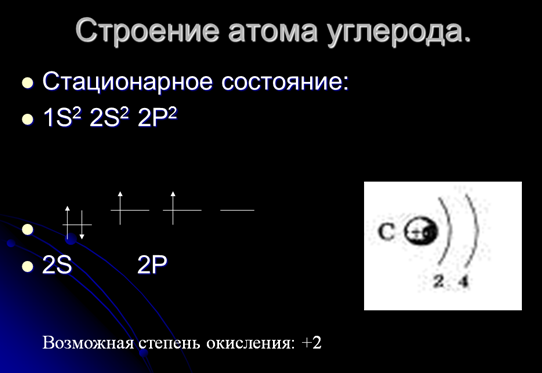 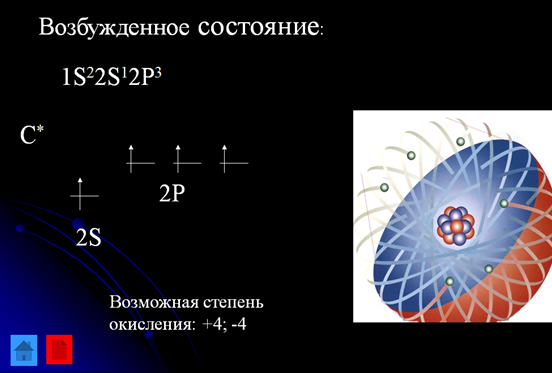 Приложение 3Слайды презентации: химические свойства углерода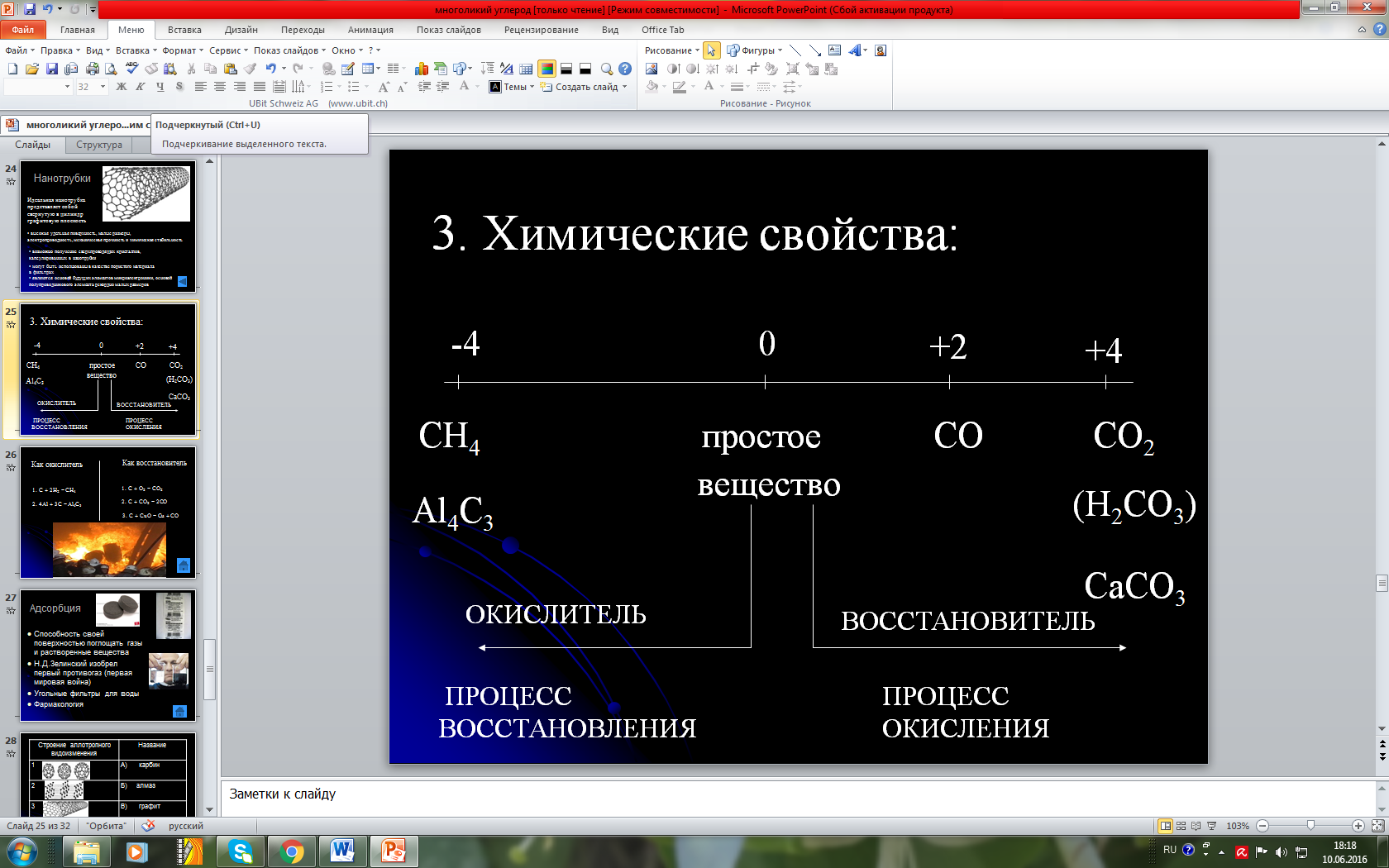 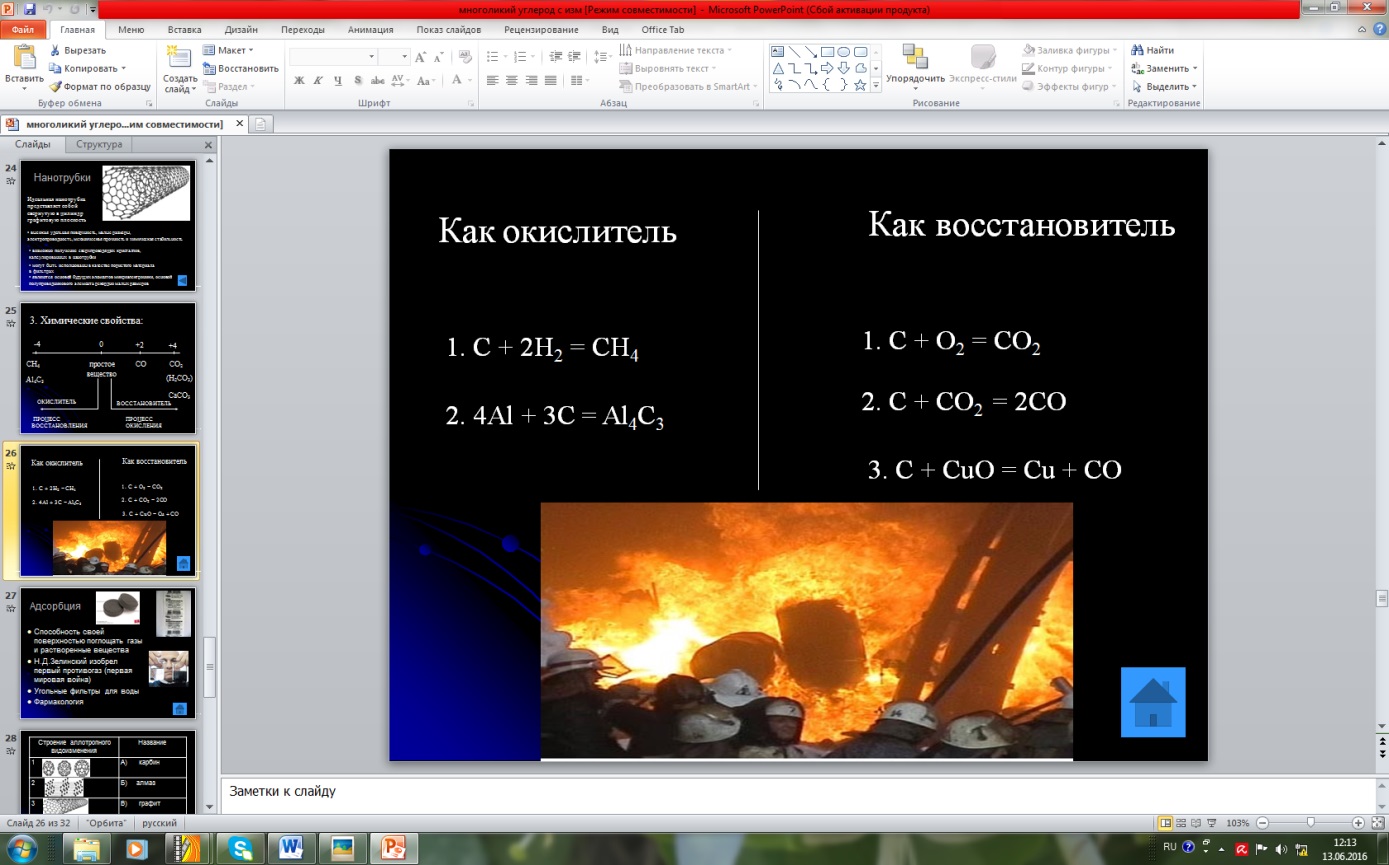 Приложение 4Слайды презентации: аллотропия углерода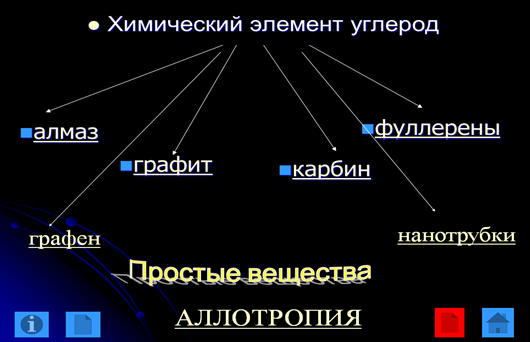 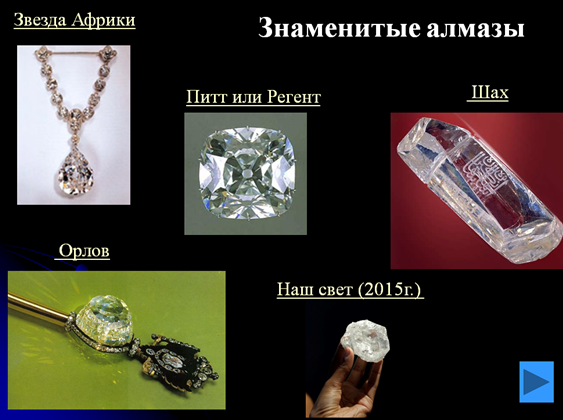 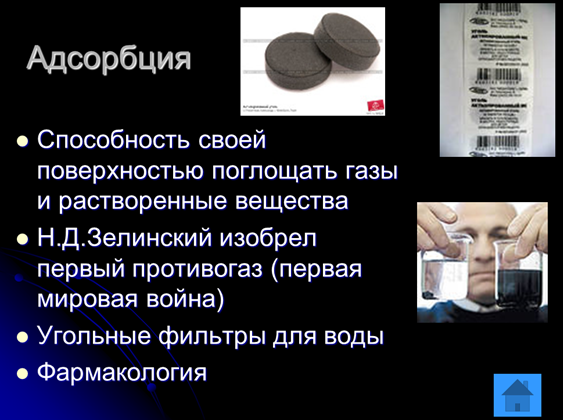 Приложение 5Аллотропные видоизменения углеродаЛитератураШаталов М.А., Лебедева М.Б. Урок в современной школе: учеб. пособие / М.А. Шаталов, М.Б. Лебедева; под общ. ред. М.А. Шаталова. – СПб.: ЛОИРО, 2015.Этапы урокаМетоды обученияСодержание деятельностиСодержание деятельностиФормируемые УУДМетоды оценки/самооценкиЭтапы урокаМетоды обученияучителяученикаФормируемые УУДМетоды оценки/самооценки1. Организа-ционный.Фронтальный.Приветствует учащихся, определяет готовность к уроку.Приветствуют учителя, проверяют свои рабочие места: таблица «Аллотропные видоизменения углерода», оценочный лист учащегося.2. Актуализа-ция опорных знаний и способов действий.Беседа.Фронтальный.Привлекает учащихся к определению темы урока с помощью следующих вопросов:1. Какой химический элемент находится во 2 периоде и в 4 группе главной подгруппе ПСХЭ?2. Что вы уже знаете об этом химическом элементе и его соединениях?3. Как вы считаете, являются ли перечисленные вами сведения достаточными и системными?4. Тогда как мы можем сформулировать тему нашего урока, опираясь на опыт изучения других семейств химических элементов?Уточняет формулировку темы урока, предлагая использовать в ней прилагательное «многоликий». Комментирует правила работы с листом самооценки.Отвечают на вопросы, участвуют в обсуждении, предлагают формулировку темы урока.Воспринимают дополнения и разъяснения учителя, начинают оформлять оценочный лист (прил. 1).Общеучебные, регулятивные, коммуникативные. 3. Формиро-вание новых знаний, умений, навыков.Самостоятельная работа (в парах).Беседа.Организует работу учащихся по изучению строению атома углерода:Задание 1. На основе положения углерода в ПСХЭ установите строение его атома в стационарном и возбужденном состоянии.Организует беседу по вопросам:5. Как вы думаете, какие степени окисления в соединениях будут характерны для углерода исходя из строения его атома?6. Чем может выступать простое вещество углерод в окислительно-восстановительных реакциях?Выполняют задание, работая в парах и у откидной доски. Обсуждают результаты работы.Оценивают правильность выполнения задания по презентации (прил. 2), заполняют лист самооценки.Отвечают на вопросы, обсуждают, высказывают предположение об окислительно-восстановительной двойственности углерода.Регулятивные, коммуникативные.Совместное обсуждение.Сопоставление с образцом.Фронтальный.Объяснение.Подтверждает верность высказанных предположений и предлагает рассмотреть химических свойства углерода.Знакомит учащихся с химическими свойствами углерода на основе презентации (прил. 3).Воспринимают объяснение учителя, делают записи в тетрадях.Беседа.Фронтальный.Продолжает работу на уроке вопросом:7. А почему в начале урока мы назвали углерод многоликим?Подтверждает мнения учащихся и предлагает познакомиться подробнее с образуемыми химическим элементом углеродом простыми веществами: особенностями их строения, физическими свойствами и применением.Отвечают на вопрос, высказывают свои мнения, участвуют в обсуждении.Самостоятельная работа (в парах).Физкультминутка.Задание 2. Используя материалы презентации (прил. 4) и учебника изучите строение, свойства и области применения аллотропных модификаций углерода. Заполните таблицу «Аллотропные видоизменения углерода» (прил. 5).Предлагает дать возможность глазам отдохнуть после работы на компьютере с презентацией. Для этого просит учащихся закрыть глаза и представить структуру называемого аллотропного видоизменения углерода. Выполняют задание, работая в парах. Оценивают правильность заполнения таблицы, сопоставляя свой вариант, с вариантом, подготовленным учителем. Заполняют лист самооценки.Закрывают глаза и мысленно представляют пространственные структуры называемых учителем аллотропных модификаций углерода.Общеучебные, регулятивные, коммуникативные.Сопоставление с образцом (вариант заполненной таблицы демонстрируется на мониторе; прил. 5).4. Закрепле-ние изученного материала.Тестирование.Предлагает выполнить задания теста.Выполняют задания, проверяют и оценивают правильность их выполнения (максимальный балл: 10). Заполняют лист самооценки.Регулятивные, коммуникативные.Взаимопро-верка.5. Заверша-ющий.Фронтальный.Подводит итоги работы на уроке. Просит подсчитать среднее количество баллов (по итогам самооценки и оценки одноклассника) и по шкале определить отметку за работу на уроке. Предлагает ещё раз проверить правильность заполнения листа самооценки и подготовить его для проверки учителя.Предлагает записать и комментирует домашнее задание.Участвуют в подведении итогов работы на уроке. Высказывают свои суждения о ходе урока. Выставляют себе отметку за работу на уроке. Проверяют правильность заполнения листа самооценки и сдают его учителю.Записывают домашнее задание, слушают рекомендации учителя по его выполнению.Регулятивные, коммуникативные.Количество балловКоличество балловКоличество балловКоличество балловОтметкаСтроение атомаАллотропные моди-фикации углеродаТестИтоговый баллОтметкаСамооценкаСредний балл (самооценка + оценка одноклассника/2)Оценка одноклассни-ка (соседа по парте)Средний балл (самооценка + оценка одноклассника/2)Оценка учителяАллотропное видоизменениеОсобенности строенияОсновные физическиесвойстваОбласти примененияАлмаз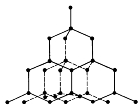 Трехмерная структура, характеризующаяся тетраэдрическим расположением атомов углерода.Бесцветный, прозрачный, алмазный блеск.В ювелирном деле.АлмазТрехмерная структура, характеризующаяся тетраэдрическим расположением атомов углерода.Изотропный, очень твердый.В бурильных установках, стеклорезах, для шлифовки.Графит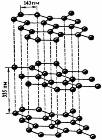 Двумерная слоеная кристаллическая структура.Хорошо проводит электрический ток.В изготовлении графитовых электродов, минеральных красок.ГрафитДвумерная слоеная кристаллическая структура.Анизотропный, слоится, оставляет след на бумаге.В изготовлении карандашей.ГрафитДвумерная слоеная кристаллическая структура.Жирный на ощупь, проводит тепло.В изготовлении смазочных материалов, для обсыпки форм при литье.Карбин(- С ≡ С -)nОдномерная линейная цепочка атомов углерода.Полупроводник, проводимость которого под действием света растёт.В изготовлении фотоэлементов.Карбин(- С ≡ С -)nОдномерная линейная цепочка атомов углерода.Полупроводник, способен образовывать углеродные волокна.Изготовление пуленепробиваемых жилетов, конструкционных элементов самолетов, ракет.Фуллерены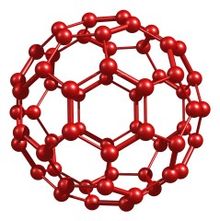 Атомы углерода расположены в вершинах правильных шести- и пятиугольников, из которых составлена поверхность сферы.«Полость» внутри фуллерена.В медицине фармакологии.ФуллереныАтомы углерода расположены в вершинах правильных шести- и пятиугольников, из которых составлена поверхность сферы.Сетчато-шарообразная структура молекулы.В изготовлении наполнителей и смазок.ФуллереныАтомы углерода расположены в вершинах правильных шести- и пятиугольников, из которых составлена поверхность сферы.Полупроводник, при легировании – сверхпроводник.В электронике, аккумуляторах и электрические батареях.Графен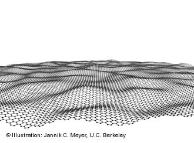 Двумерное видоизменение углерода, образованное одним слоем атомов углерода.Высокая подвижность носителей заряда, механическая жесткость.В наноэлектронике, микросхемах.Нанотрубки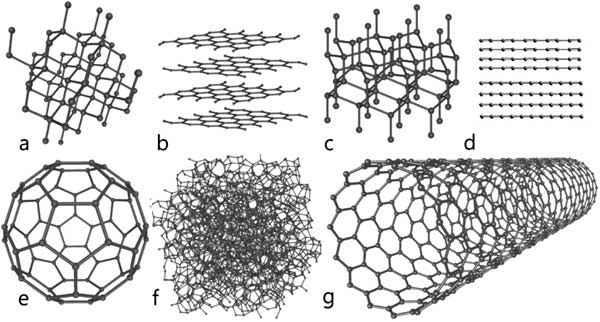 Свёрнутая в цилиндр графитовая плоскость.Высокая удельная поверхность, малые размеры, электропроводность.Получение полупроводникового элемента рекордно малых размеров.НанотрубкиСвёрнутая в цилиндр графитовая плоскость.Малые размеры, электропроводность.Получение сверхпроводящих кристаллов, капсулированных в нанотрубки.НанотрубкиСвёрнутая в цилиндр графитовая плоскость.Малые размеры, высокая удельная поверхность, химическая стабильность.Получение пористого материала в фильтрах.